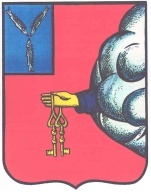 АДМИНИСТРАЦИЯ ПЕТРОВСКОГО МУНИЦИПАЛЬНОГО    РАЙОНА САРАТОВСКОЙ ОБЛАСТИУПРАВЛЕНИЕ ОБРАЗОВАНИЯ АДМИНИСТРАЦИИ ПЕТРОВСКОГО МУНИЦИПАЛЬНОГО РАЙОНА САРАТОВСКОЙ ОБЛАСТИ(УПРАВЛЕНИЕ ОБРАЗОВАНИЯ ПЕТРОВСКОГО РАЙОНА)П Р И К А З25.01.2022г.                                                                                                                   № 18- ОДг. Петровск, Саратовской областиО проведении муниципального этапа Всероссийского профессионального  конкурса«Воспитатель года - 2022»	В соответствии с планом работы управления образования администрации Петровского муниципального района на 2021-2022 учебный год и в целях выявления и поддержки педагогических работников, реализующих инновационные методы, средства и технологии дошкольного образованияПРИКАЗЫВАЮ:Провести муниципальный этап Всероссийского профессионального конкурса «Воспитатель  года- 2022» в очно-дистанционном режиме  с 14 февраля 2021 года по 1 марта   2022 года:Провести заочный этап конкурса  «Визитная карточка «Я-педагог»» с 14 февраля по 16 февраля 2022 года;Провести первый этап конкурса в следующие сроки:- Конкурсное испытание «Моя педагогическая находка» - 16 февраля 2022 года на базе управления образования;- Конкурсное испытание «Педагогическое мероприятие с детьми» в дистанционном формате с 21 февраля по 24 февраля 2022 года1.3.  Провести второй этап конкурса «Методическая мастерская» в следующие сроки:- Конкурсное испытание «Мастер-класс» - 25 февраля 2022 года2. Утвердить Порядок проведения муниципального этапа Всероссийского профессионального конкурса «Воспитатель года - 2022»  (Приложение 1).3. Утвердить состав оргкомитета и жюри муниципального этапа Всероссийского профессионального конкурса «Воспитатель  года - 2022» (Приложение 2).Руководителям дошкольных образовательных организаций обеспечить подачу заявок на участие в муниципальном этапе Всероссийского профессионального конкурса «Воспитатель года - 2022» до 11  февраля 2022 года.5.  Контроль за исполнением приказа оставляю за собой.  Начальникуправления образования                                                             Н.К. Уханова        Приложение 1к приказу управления образования от  25. 01.2022 г. № 18-ОДПорядок проведениямуниципального этапаВсероссийского профессионального конкурса «Воспитатель года – 2022» Общие положенияНастоящий порядок   определяет порядок и условия проведения муниципального этапа Всероссийского профессионального конкурса «Воспитатель года - 2022» (далее – Порядок, Конкурс) Порядок определяет требования к оформлению и представлению конкурсных материалов, конкурсным мероприятиям, формированию состава жюри, процедуре определения лауреатов и победителей Конкурса.Конкурс проводится Управлением образования администрации Петровского муниципального района, МКУ «Методико-правовой центр МОУ Петровского района».Информация о Конкурсе размещается на официальном сайте  Управления образования (http://petrovsk64.ru//upr-obr/). Условия участия, требования к документам и материаламВ Конкурсе могут принять участие педагогические работники образовательных организаций, реализующих образовательные программы дошкольного образования, расположенных на территории Петровского муниципального района.  Для участия в Конкурсе до 11 февраля 2022 года в адрес Оргкомитета направляются следующие документы:заявка, заверенная руководителем  образовательной организацией  (оформляется в печатном  по форме согласно приложению № 1 к настоящему Порядку);представление, содержащее данные экспертизы опыта, результативности, технологии, методики педагогической деятельности участника Конкурса;информационная карта участника Конкурса, заполненная по форме (приложение № 2). Материалы, представляемые на Конкурс, не возвращаются и могут быть использованы для публикаций в СМИ и при подготовке учебно-методических материалов Конкурса.Организация и проведение КонкурсаКонкурс проводится  с 14  февраля  по 1 марта 2022 года.Заочный этап конкурса включает одно конкурсное испытание   «Визитная карточка – «Я педагог»». Цель конкурсного испытания: демонстрация конкурсантом профессиональных достижений с использованием информационно-коммуникативных технологий.	Формат: видеоролик продолжительностью до 3 минут. Видеоролик должен содержать информацию о достижениях конкурсанта в профессиональной и общественной деятельности, отражать его профессиональную культуру, демонстрировать современные способы педагогической деятельности. 	Требования к видеоролику: Видеоролик должен иметь заставку, содержащую сведения о конкурсанте (ФИО, должность, место работы) видеоролик размещается конкурсантом в сети интернет, активная ссылка предоставляется в оргкомитет конкурса до 14 февраля 2022 года.	Порядок оценивания конкурсного испытания: оценивание осуществляется по двум критериям: содержательность представленной информации; творческий подход к демонстрации педагогической индивидуальности. Максимальная оценка за конкурсное испытание – 10 балов. Первый этап конкурса включает в себя 2 конкурсных испытания: «Моя педагогическая находка» и «Педагогическое мероприятие с детьми»Темы педагогического мероприятия с детьми участник Конкурса определяет самостоятельно.3.2.1. Конкурсное испытание  - «Моя педагогическая находка»  Цель конкурсного испытания: демонстрация конкурсантом наиболее значимого в его деле способа, метода или приёма обучения, воспитания и развития детей дошкольного возраста.Формат: очное выступление конкурсанта, демонстрирующее элемент профессиональной деятельности, который он позиционирует как свою педагогическую находку. Регламент конкурсного испытания  – до 10 минут, (5 мин. вопросы членов жюри).      Критерии оценки задания:- актуальность и практическая значимость представленной работы;- новизна представленного опыта, полнота и корректность подачи информации;-  оригинальность подачи материала;    -  коммуникативная культура (эмоциональность, артистизм);    - отражение в выступлении социокультурной основы современного дошкольного образования и тенденций его развития.3.2.2. Конкурсное испытание - «Педагогическое мероприятие с детьми»Тему педагогического мероприятия с детьми и возраст воспитанников  участник  Конкурса определяет самостоятельно. Конкурсное испытание проходит в дистанционном режиме.Формат: конкурсное испытание проводится с целью демонстрации конкурсантом умения организовывать образовательную, воспитательную и развивающую деятельность с детьми дошкольного возраста в рамках реализуемой программы дошкольного образования.  Требования к видеоролику: Участник размещают  видеоролик  в сети интернет,   с предоставлением свободного доступа к материалам. Активную ссылку на видеоролик участник конкурса предоставляет в оргкомитет  до 21 февраля  2022 года.Общая продолжительность видеоролика – до 30 минут. Критерии оценивания:соответствие  содержанию образовательной программы дошкольного образования;педагогическая целесообразность выбора методических приёмов решения педагогических задач;соответствие возрастным возможностям детей;использование современных средств обучения и воспитания;эффективность взаимодействия с воспитанниками (поддержка инициативы);активное участие детей в образовательной деятельности. 3.3.  Ко второму этапу допускаются участники конкурса , набравшие наибольшее количество баллов по итогам заочного и первого этапа конкурса.  3.4.	II этап (финал)3.4.1. Проводится с 25 февраля по 1 марта  2022 года.3.4.2. Во втором этапе принимают участие 6 конкурсантов, набравших наибольшее количество баллов по итогам заочного и первого  этапов. Второй этап включает в себя:          3.4.3. Задание  «Мастер-класс»Формат: конкурсное испытание проводится с целью демонстрации    методических приемов, методов, технологии воспитания, обучения, развития, оздоровления и отражающие современные тенденции развития дошкольного образования. Тему мастер-класса участник Конкурса определяет самостоятельно.Требования    Критерии оценивания: - глубина и оригинальность содержания ; - методическая и практическая ценность для дошкольного образования; - умение транслировать (передать) свой опыт работы;- общая культура;- коммуникативные качества.3.4.4. По итогам второго этапа Конкурса из числа лауреатов Конкурса определяется победитель Конкурса, набравший наибольшее количество баллов.Определение и награждение победителя, призеров и лауреатов Конкурса	4.1. Подведение итогов Конкурса осуществляется Оргкомитетом. Поощрение участников, лауреатов, призёров и победителя Конкурса осуществляется его учредителями.          4.2. По итогам Конкурса определяются победитель (I место) и призёры (II-III места) по наибольшей сумме набранных баллов.Приложение № 1к Порядку проведения муниципального этапа Всероссийского профессионального конкурса «Воспитатель года - 2022»В оргкомитет регионального этапа Всероссийского профессионального конкурса «Воспитатель года-2022»ЗАЯВКА____________________________________________________________________________________________________________________________________полное наименование органа местного самоуправлениянаправляет для включения в число участников муниципального этапа Всероссийского профессионального конкурса «Воспитатель года-2022»__________________________________________________________________фамилия, имя, отчество,__________________________________________________________________дата рождения__________________________________________________________________должность, место работы (район, населенный пункт, образовательная организация)____________________________________________________________________________________________________________________________________образование (ОУ, год окончания, специальность по диплому)____________________________________________________________________________________________________________________________________стаж работы по специальности, квалификационная категория__________________________________________________________________звание, награды__________________________________________________________________контактный телефон (сотовый), электронный адресОбразовательные программы и технологии, по которым работает воспитатель______________________________________________________________________________________________________________________________________________________________________________________________________М.П.							(подпись)Приложение № 2к Порядку проведения муниципального этапа Всероссийского профессионального конкурса «Воспитатель года-2022» Информационная карта участника муниципального этапа Всероссийского профессионального конкурса «Воспитатель года -2022»Правильность сведений, представленных в информационной карте, подтверждаю.Даю согласие на участие в муниципальном этапе Всероссийского профессионального конкурса «Воспитатель года -2022» и внесение сведений, указанных в информационной карте участника Конкурса, в базу данных об участниках Конкурса и использование, за исключением разделов №№ 7-8 («Контакты», «Документы») в некоммерческих целях для размещения в Интернет, буклетах и периодических изданиях с возможностью редакторской обработки, а также на использование оператором Конкурса иных материалов, представляемых на Конкурс для публикаций в СМИ и при подготовке учебно-методических материалов Конкурса.Даю согласие на обработку (сбор, систематизация, накопление, хранение, использование, обновление), в том числе автоматизированную, своих персональных данных в соответствии с Федеральным законом от 27.07.2006 г. № 152-ФЗ «О персональных данных».«_____»_______________ 2022 годЗаявка на конкурсное мероприятие «Педагогическое мероприятие с детьми»   ___________________________________________________________(фамилия, имя, отчество участника Конкурса)___________________________________________________________(занимаемая должность и место работы участника Конкурса)Подпись конкурсанта       _______________          _____________________   подпись             расшифровка подписиПриложение 2к приказу управления образования от 25.01.2022г. № 54-ОДСостав оргкомитета муниципального этапа Всероссийского профессионального конкурса «Воспитатель года - 2021»Уханова Н.К., начальник управления образования, председатель оргкомитета конкурса.Архипова С.А., методист МКУ «Методико-правовой центр МОУ Петровского муниципального района», секретарь оргкомитета.Члены оргкомитета:Макаренкова Е.С., руководитель МКУ «Методико-правовой центр МОУ Петровского муниципального района», Волкова Е.В.,   заместитель руководителя МКУ «Методико-правовой центр МОУ Петровского муниципального района»Курбатова О.А.., методист МКУ «Методико-правовой центр МОУ Петровского муниципального района»Курбатова Н.А., методист МКУ «Методико-правовой центр МОУ Петровского муниципального района»Составжюри муниципального этапа Всероссийского профессионального конкурса «Воспитатель года - 2021»Уханова Н.К., начальник  управления образования, председатель жюри конкурса,Архипова С.А., методист МКУ «Методико-правовой центр МОУ Петровского муниципального района», секретарь жюри,Макаренкова Е.С., руководитель МКУ «Методико-правовой центр МОУ Петровского муниципального района», Волкова Е.В., заместитель руководителя МКУ «Методико-правовой центр МОУ Петровского муниципального района»,Курбатова О.А., педагог-психолог  МКУ «Методико-правовой центр МОУ Петровского муниципального района», методист МКУ «Методико-правовой центр МОУ Петровского муниципального района»,Курбатова Н.А., методист МКУ «Методико-правовой центр МОУ Петровского муниципального района»,Лукьянова О.А., председатель ГК Профсоюза работников образования и науки РФ8. Лёвушкина И.В., старший воспитатель МБДОУ детского сада №11 «Лучик»9.	Портнова Т.А., старший воспитатель МБДОУ детский сад №16 «Радуга»10.	Вахрушина Е.П., старший воспитатель МБДОУ детский сад №15 «Ручеёк»  11.	Кадышева Т.Г., старший воспитатель МДОУ детский сад №7 «Колосок»13.	Андронова Т.Ю., старший воспитатель МБДОУ детский сад №14 «Сказка»14.	Ермолаева Н.В., старший воспитатель МДОУ детский сад №6 «Звёздочка»15.	Казанкова Л.В., старший воспитатель МБДОУ детский сад №17 «Рождественский»16.	Киселёва И.В., старший воспитатель МБДОУ детский сад №9 «Берёзка»17.	Костюк С.В., старший воспитатель МБДОУ детский сад №8 «Тополёк».(фамилия)(фамилия)(имя, отчество)(имя, отчество)Общие сведенияОбщие сведенияОбщие сведенияДата рождения (день, месяц, год)Дата рождения (день, месяц, год)Место рожденияМесто рожденияРаботаРаботаРаботаОбщий трудовой и педагогический стаж (полных лет на момент заполнения анкеты)Общий трудовой и педагогический стаж (полных лет на момент заполнения анкеты)В каких возрастных группах в настоящее время работаетеВ каких возрастных группах в настоящее время работаетеАттестационная категорияАттестационная категорияПочетные звания и награды (наименование и даты получения)Почетные звания и награды (наименование и даты получения)ОбразованиеОбразованиеОбразованиеНазвание, год окончания организации/ учреждения профессионального образования, факультетНазвание, год окончания организации/ учреждения профессионального образования, факультетСпециальность, квалификация по дипломуСпециальность, квалификация по дипломуДополнительное профессиональное образование (за последние три года)Дополнительное профессиональное образование (за последние три года)Основные публикации (в т.ч. брошюры, книги)Основные публикации (в т.ч. брошюры, книги)Адрес персонального Интернет-ресурсаАдрес персонального Интернет-ресурсаДосугДосугДосугХобби Хобби Спортивные увлеченияСпортивные увлеченияСценические талантыСценические талантыКонтактыКонтактыКонтактыМобильный телефон с междугородним кодомМобильный телефон с междугородним кодомПрофессиональные ценностиПрофессиональные ценностиПрофессиональные ценностиПедагогическое кредо участникаПедагогическое кредо участникаПочему нравится работать в образовательной организации, реализующей программы дошкольного образованияПочему нравится работать в образовательной организации, реализующей программы дошкольного образованияВ чем, по мнению участника, состоит основная миссия воспитателяВ чем, по мнению участника, состоит основная миссия воспитателя___________________________________________________________________________(подпись)(фамилия, имя, отчество участника)Приложение № 3к Порядку проведения муниципального  этапа Всероссийского профессионального конкурса «Воспитатель года – 2022» Возрастная группа Тема    Направление